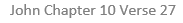 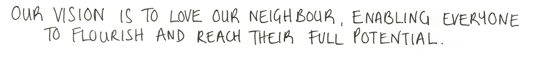 This Week’s Achievements 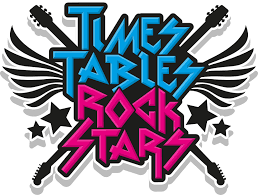 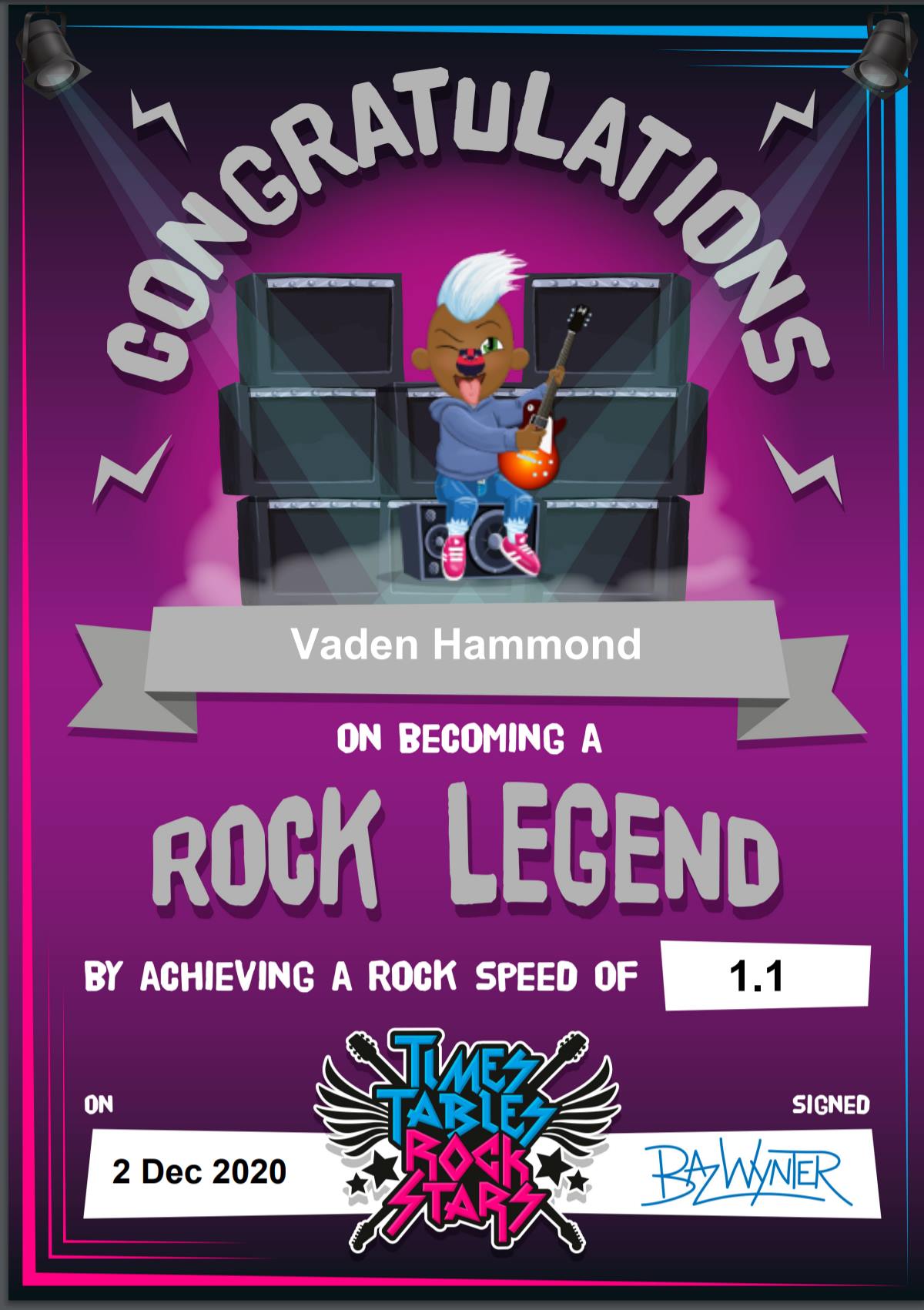 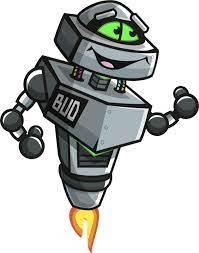 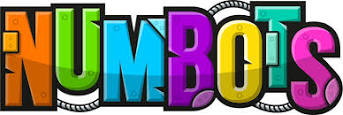 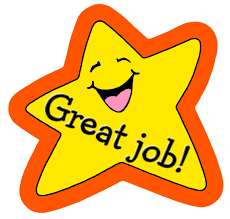 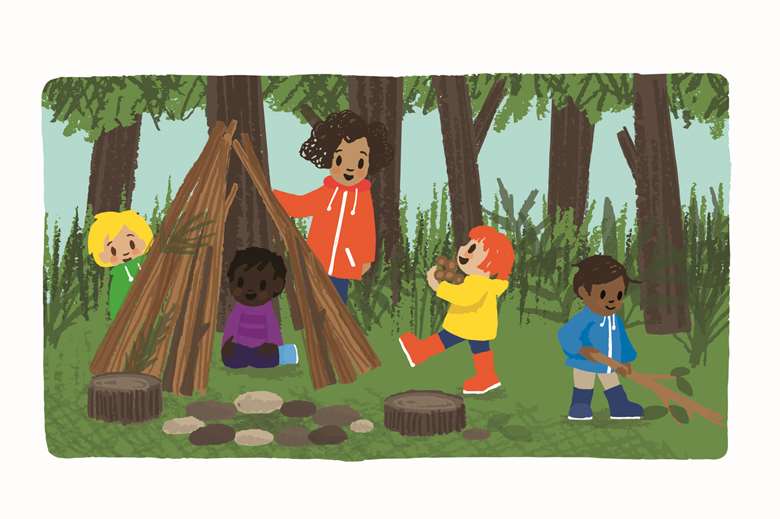 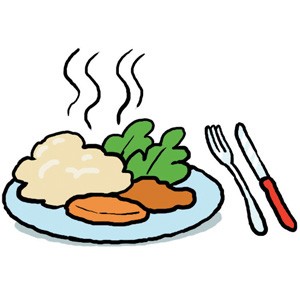 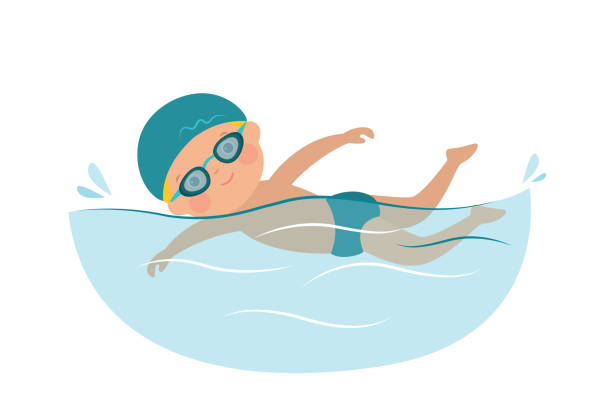 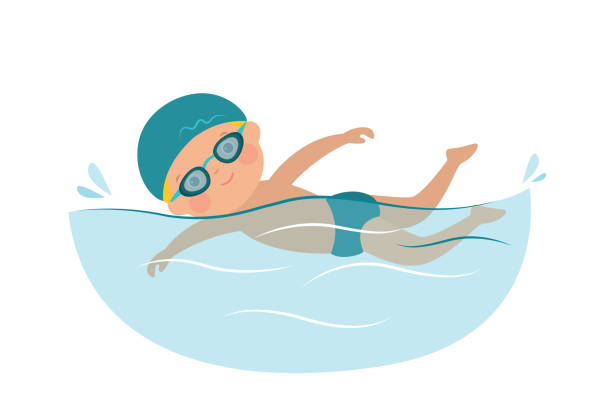 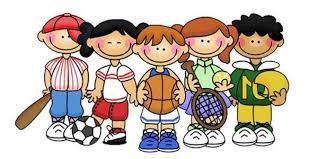 Year 6 Leavers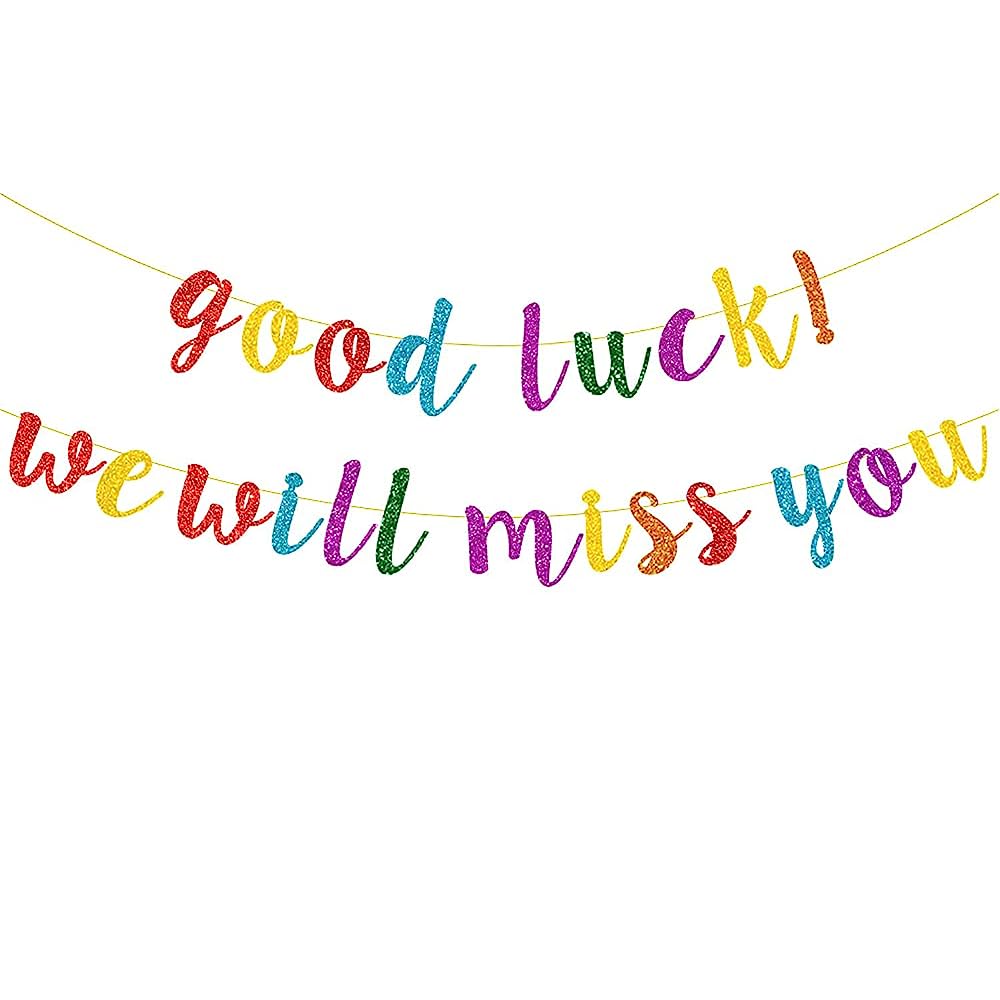 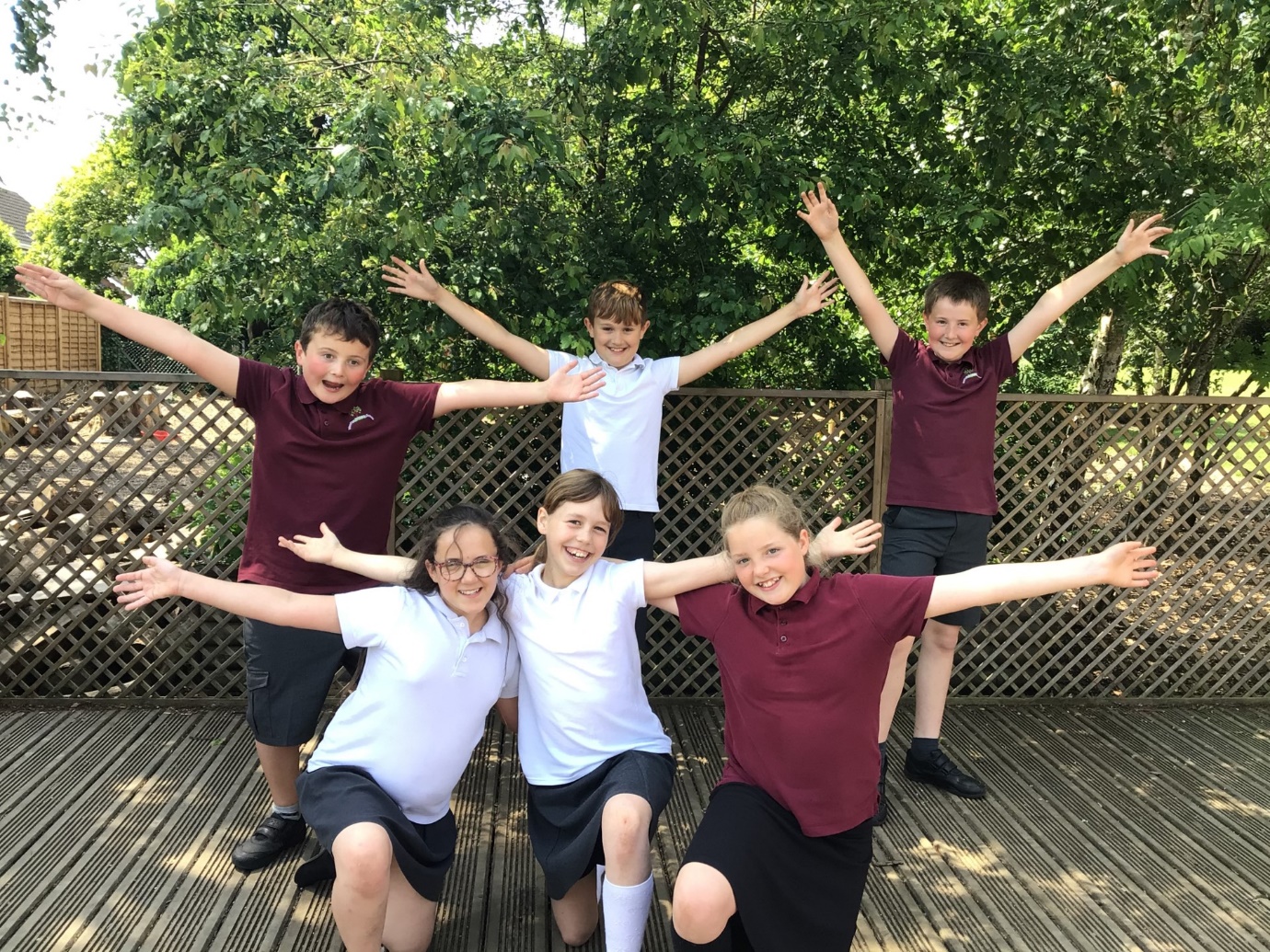 We would like to wish you all the happiness in your new path